2021年7月湖北省高一统一调研测试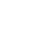 物理试卷一、选择题：本题共11小题，每小题4分，共44分。在每小题给出的四个选项中，第1~7题只有一项符合题目要求，第8~11题有多项符合题目要求。全部选对的得4分，选对但不全的得2分，有选错的得0分。1.如图所示，发射地球同步卫星时的转移轨道为椭圆轨道，卫星从椭圆轨道的近地点P运动到远地点Q的过程中（    ）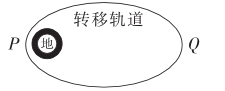 A.机械能变小		B.线速度变小C.加速度变大		D.卫星与地心的连线单位时间内扫过的面积变大2.某灵敏电流计的满偏电流为100mA，与阻值为2Ω的定值电阻R并联可改装成量程为0.6A的电流表，如图所示，则该灵敏电流计的内阻为（    ）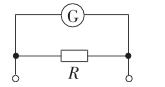 A.10Ω	B.0.4Ω	C.20Ω	D.0.2Ω3.平行板电容器带电量为Q，两板间的电场强度大小为E，若平行板的带电量变为，要使两板间的电场强度仍为E，可采取的措施是（    ）A.仅将两板间的距离加倍	B.仅将两板间的距离减半C.仅将两板的正对面积加倍	D.仅将两板的正对面积减半4.2021年2月，“天问一号”成功地被火星捕获，经过多次变轨后，在距火星表面高为h的环火圆轨道上做匀速圆周运动，已知“天问一号”在环火圆轨道上的运行周期为T，火星表面的重力加速度为g，万有引力常量为G，不考虑火星的自转，由此不能计算出的物理量是（    ）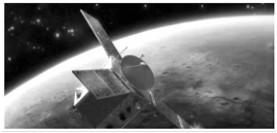 A.火星的半径		B.“天问一号”的质量C.火星的第一宇宙速度		D.“天问一号”在环火圆轨道上的线速度5.如图所示，a、b、c、d四点在同一直线上，b、c两点将a、d连线三等分，将两个带正电的点电荷分别固定在a、d两点，将一个检验电荷放在c点，受到的电场力刚好为零，已知a点点电荷的电荷量为Q，a、b间距离为L，静电力常量为k，则b点电场强度大小为（    ）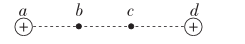 A.	B.	C.	D.06.如图所示为某静电除尘装置示意图，带有电荷的烟尘微粒进入电极和集尘板间的电场后，在电场力作用下最终被吸附在集尘板上，轨迹如图中虚线所示，不计烟尘微粒的重力，下列说法正确的是（    ）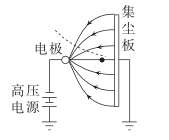 A.烟尘微粒一定带正电B.烟尘微粒的电势能一定增大C.烟尘微粒刚好要打在集尘板上时，速度一定与集尘板垂直D.烟尘微粒刚好要打在集尘板上时，加速度一定与集尘板垂直7.如图所示为电阻A、B的图线，将两电阻并联后接入电路，两电阻两端的电压从0增大到的过程中，下列说法正确的是（    ）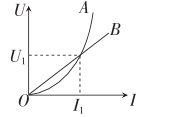 A.相同时间内，通过电阻B的电量大于通过电阻A的电量B.电阻A的阻值先小于电阻B的阻值，后大于电阻B的阻值C.通过两电阻的电流之差先增大后减小D.电压为时，电阻A的阻值比电阻B的阻值大8.一辆汽车在平直的公路上匀速行驶，汽车的功率为P，某时刻汽车行驶中受到的阻力突然减小为原来的0.8倍，若汽车的功率不变，则此后，汽车变速运动过程中（    ）A.汽车的牵引力不断增大	B.汽车的牵引力不断减小C.汽车的加速度不断增大	D.汽车的加速度不断减小9.一个带电粒子仅在电场力作用下沿x轴正方向运动，其电势能随x轴上位置变化如图所示，则在粒子沿x轴正方向运动过程中，下列说法正确的是（    ）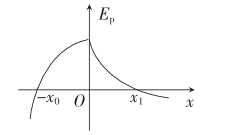 A.粒子在x轴负半轴运动过程中，速度先减小后增大B.粒子在x轴负半轴运动过程中，加速度大小不变C.粒子在x轴正半轴运动过程中，动能不断增大D.粒子在和两个位置的速度相同10.如图甲所示，某消防队员进行滑杆下楼训练，从楼上由静止开始下滑，到地面时速度刚好为零，其速度随时间的变化关系如图乙所示，则此过程中（    ）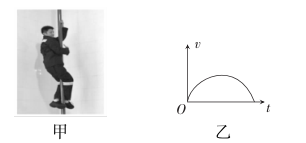 A.摩擦力对消防队员先做正功后做负功B.合外力对消防队员先做正功后做负功C.消防队员重力的功率先增大后减小D.消防队员的机械能先增大后减小11.如图所示，半径为的四分之三圆弧轨道固定在竖直平面内，圆弧最高点的切线水平，一个质量为1kg的小球在P点以初速度竖直向下抛出，刚好从A点无碰撞地进入圆弧轨道，恰好能到达B点，重力加速度g取，不计小球大小，若，则小球从P点运动到B点的过程中（    ）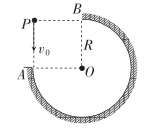 A.小球克服摩擦力做功为3JB.小球的机械能减少量大于3JC.小球到B点的速度大小为D.小球在B点对轨道的压力小于9N二、非选择题：本题共5小题，共56分。12.（6分）用落体法验证机械能守恒定律，装置如图甲所示，当地重力加速度g为。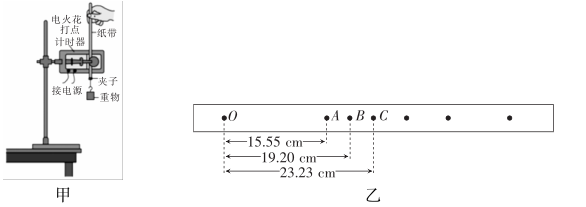 （1）关于打点计时器的使用及纸带选取，下列说法正确的是______。A.打点计时器的两限位孔应在同一竖直线上B.打点计时器应接220V的交流电C.在打点计时器接通电源的同时释放纸带D.纸带上打的第一个点和第二点距离明显不为2mm，则不能验证机械能守恒定律（2）按正确的操作，多打出几条纸带，选出一条清晰的纸带如图乙所示，其中O点为打点计时器打下的第一个点，打点计时器打下O点时，重物开始下落，A、B、C为打下的三个连续点，打点计时器所用交流电频率为50Hz。用刻度尺测得A、B、C到O点距离并标在纸带上，则打点计时器打B点时重物的速度______m/s。用此方法测出打其他点到O点的距离h，并求出打其他点时重物的速度v，在坐标系上描点作图，如果作出的图像是一条过原点的倾斜直线，且图像的斜率在误差允许范围内等于______，则机械能守恒定律得到验证。（计算结果均保留三位有效数字）13.（10分）某同学要测量一段长为L的金属丝的电阻率。（1）实验前，先用螺旋测微器测出金属丝的直径，示数如图甲所示，则金属丝的直径______mm；再用多用电表粗测该金属丝的电阻：将选择开关调至“×1Ω”挡，插入表笔，将两表笔短接，调节欧姆调零旋钮，使指针指到电阻的零刻度线。金属丝接在两表笔间，刻度盘指针指在图乙所示位置，则测得金属丝的电阻为______Ω。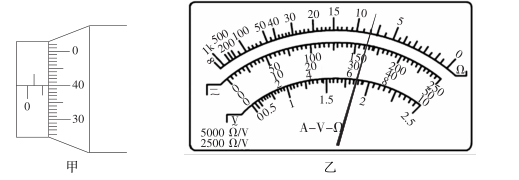 （2）为了尽可能精确地测量金属丝的电阻，实验室提供了以下器材：A.电池组（3V，内阻1Ω）B.电流表（0~0.6A，内阻）C.电压表（0~3V，内阻约为4kΩ）D.滑动变阻器（0~20Ω，允许最大电流为1A）E.开关、导线若干为消除测量误差，用伏安法测电阻时，应采用电流表______（填“外”或“内”）接法，连接好电路后，闭合电键，调节滑动变阻器，测得多组电压表和电流表的值，在坐标系中描点作图，若测得作出的图像斜率为k，则金属丝的电阻______（用已知量和测量值符号表示）。金属丝电阻率的表达式______（用已知量和测量值符号表示）。14.（11分）我国发射的“嫦娥四号”探测器在月球背面成功着陆，这是人类航天史上的历史性时刻，开启了人类月球探测的新篇章。“嫦娥四号”着陆前在月球表面附近的环月轨道上做匀速圆周运动，已知地球表面的重力加速度为g，地球的半径为R，地球质量为月球质量的p倍，地球半径为月球半径的q倍，求：（1）月球表面的重力加速度；（2）“嫦娥四号”在环月轨道上做匀速圆周运动的周期T。15.（13分）如图所示，水平虚线和水平地面之间有水平向右的匀强电场，到地面的距离为，光滑绝缘长木板直立在地面上，电场与木板表面垂直，一个质量为、带电量为的物块贴在长木板右侧的A点由静止释放，物块做初速度为零的加速直线运动，刚好落在地面上的C点，已知A点离地面的高度，C点离木板的距离为，重力加速度g取，不计物块的大小，木板足够长，求：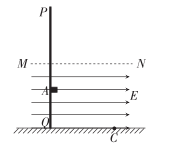 （1）匀强电场的电场强度E的大小；（2）改变物块贴在木板右侧由静止释放的位置，使物块由静止释放后仍能落在C点，则改变后的位置离地面的高度为多少。16.（16分）如图甲所示，倾角为37°的光滑斜面体固定在水平面上，轻弹簧放在斜面上，下端与斜面上的固定挡板相连，处于原长时，上端与斜面上的O点对齐，将质量为m的物块A放在斜面上，并与弹簧上端连接，用力沿斜面向下缓慢推动物块A至C点时，弹簧的压缩量为L，此时由静止释放物块A，物块A沿斜面向上运动到中点时速度达到最大，重力加速度为g，不计物块A的大小，弹簧的形变在弹性限度内，斜面足够长，，求：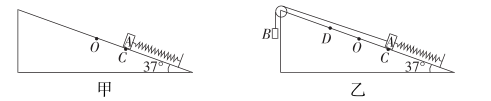 （1）弹簧的劲度系数多大；释放物块A的一瞬间加速度多大；（2）若用绕过斜面顶端的细线一端连接物块A，另一端吊着物块B，如图乙所示，滑轮与物块A间的细线与斜面平行，将物块A轻推至C点由静止释放，当物块运动到D点时，速度达到最大，，则物块Ｂ的质量多大；物块A的最大速度多大。2021年7月湖北省高一统一调研测试物理参考答案1.【答案】B【解析】从近地点向远地点运动的过程中，机械能不变，引力做负功，动能减小，速度减小，引力减小，加速度减小，根据开普勒第二定律可知，卫星与地心的连线单位时间内扫过的面积不变，B项正确。2.【答案】A【解析】设灵敏电流计的内阻为，由题意可知，，解得，A项正确。3.【答案】D【解析】由题可知，由可知，当电量减半时，要使两板间的电场强度仍为E，可将两板的正对面积减半，D项正确。4.【答案】B【解析】由题可知，，，由此可以求得火星的半径R，无法求得“天问一号”的质量，火星的第一宇宙速度，“天问一号”在环火圆轨道上的线速度，B项符合题意。5.【答案】A【解析】设d点的点电荷电量为q，则，解得；b点的电场强度大小，A项正确。6.【答案】D【解析】烟尘微粒运动过程中受到的电场力指向轨迹凹的一侧，并与场强平行，由此判断，烟尘微粒受到的电场力与场强方向相反，因此一定带负电，A项错误；由图可知，电场力做正功，因此电势能减小，B项错误；烟尘微粒刚好要打在集尘板上时，速度不一定垂直于集尘板，C项错误；由于集尘板附近的电场线与集尘板垂直，因此烟尘微粒刚好要打在集尘板上时，受到的电场力与集尘板垂直，加速度一定与集尘板垂直，D项正确。7.【答案】C【解析】将两电阻并联后接入电路，两电阻两端的电压从0增大到的过程中，由图像可知，流过电阻A的电流总是比流过电阻B的电流大，因此电阻A的阻值总是比电阻B的阻值小，直到电压为时，两电阻阻值相等，B、D项错误；由于流过电阻A的电流总是比流过电阻B的电流大，因此在相同时间内，通过电阻A的电量大于通过电阻B的电量，A项错误；由图像可知，通过两电阻的电流之差先增大后减小，C项正确。8.【答案】BD【解析】由于阻力减小，汽车做加速运动，由可知，汽车的牵引力减小，由可知，汽车的加速度减小，B、D项正确。9.【答案】CD【解析】粒子在x轴负半轴运动过程中，电势能不断增大，则动能不断减小，速度不断减小，A项错误；图像的切线斜率为电场力，则粒子在x轴负半轴运动过程中，电场力越来越小，加速度越来越小，B项错误；粒子在x轴正半轴运动过程中，电势能越来越小，则动能越来越大，C项正确；粒子在和两个位置的电势能相同，则动能相同，由于均沿x轴正方向运动，速度相同，D项正确。10.【答案】BC【解析】消防队员下滑过程中，摩擦力一直做负功，A项错误；消防队员的速度先增大后减小，因此动能先增大后减小，根据动能定理可知，合外力先做正功，后做负功，B项正确；消防队员的重力的功率，先增大后减小，C项正确；摩擦力一直做负功，因此消防队员的机械能一直减小，D项错误。11.【答案】BD【解析】当时，小球运动到B点时的速度，此过程克服摩擦力做功W，当时，小球在圆弧轨道上运动时在同一位置的速度都比时大，正压力大，因此整个过程克服摩擦力做功大于3J，小球的机械能减少量大于3J，A项错误，B项正确；当时，小球在B点的速度为，根据功能关系有，解得，C项错误；设小球在B点时，轨道对小球的压力为F，则，，D项正确。12.【答案】（1）AB	（2）1.92	19.6【解析】（1）打点计时器的两限位孔应在同一竖直线上，A项正确；由于是电火花打点计时器，应接220V的交流电，B项正确；在打点计时器接通电源后，待打点稳定时再释放纸带，C项错误；在选取纸带时，如果打的第一个点和第二点距离不是约为2mm，也可以通过选取另外相距较远的两点进行机械能守恒验证，D项错误。（2）；在坐标系上描点作图，如果作出的图像是一条过原点的倾斜直线，且图像的斜率在误差允许范围内等于，则机械能守恒定律得到验证。13.【答案】（1）1.400	8.0	（2）内          【解析】（1）图甲中，由螺旋测微器读数规则可得出其示数为。被测电阻的大小为。（2）由于电流表的内阻已知，采用电流表内接法，由题意知，金属丝的电阻；金属丝的横截面积为，故电阻为，则电阻率为。14.解：（1）由万有引力定律和牛顿第二定律得在地球表面：在月球表面：解得（2）由题意知，“嫦娥四号"在环月轨道上运动时解得说明：只有结果，没有公式或文字说明的不给分，其他正确解法亦可得分。15.解：（1）物块在A点由静止释放，做初速度为零的匀加速直线运动，设运动的时间为，则在水平方向根据牛顿第二定律在竖直方向解得（2）要使物块改变位置后由静止释放也能到达C点，这个位置必须在电场外，设物块进电场后在电场中运动的时间为，则设物块刚进电场时的速度为，则解得设释放的位置离地面的高度为H，则说明：只有结果，没有公式或文字说明的不给分，其他正确解法亦可得分。16.解：（1）当物块运动到中点时速度达到最大，此时加速度为零根据物体平衡解得设释放的一瞬间物块A的加速度为a，根据牛顿第二定律有解得（2）设物块B的质量为M，当物块A到达D点时，根据力的平衡有解得物块A从C点运动到D点的过程中，解得说明：只有结果，没有公式或文字说明的不给分，其他正确解法亦可得分。